Liselotte-Gymnasium Mannheim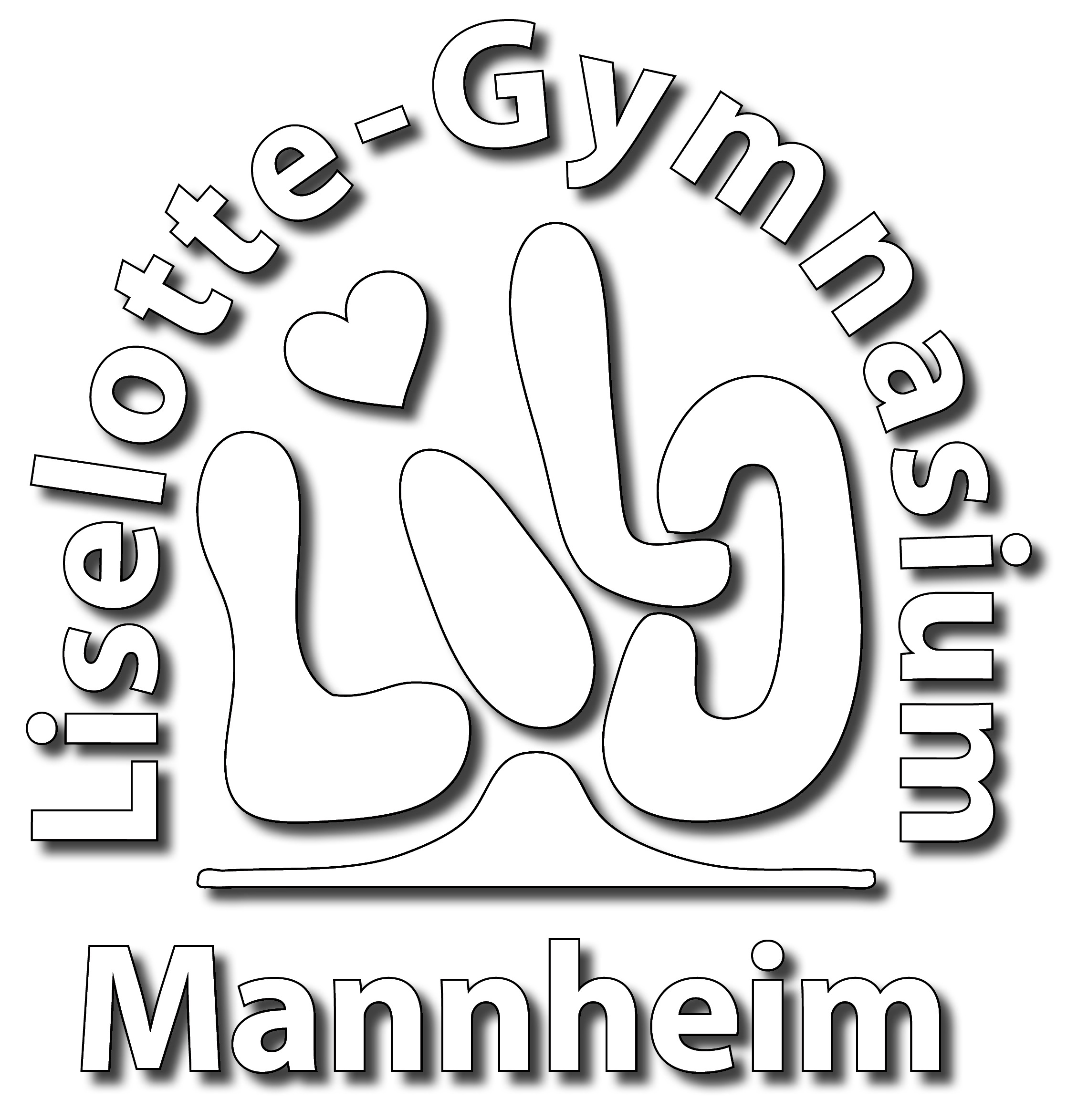 Präsentationsprüfung Abitur 20205. mündliches PrüfungsfachSchüler : ..........................................................................Die Themen wurden mit dem Fachlehrer besprochen.Ort und Datum                         Unterschrift des Schülers                            FachlehrerThema N°:GliederungLiteratur / Quellen1234